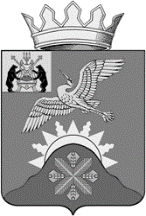 Российская ФедерацияНовгородская область Батецкий муниципальный районСОВЕТ ДЕПУТАТОВ БАТЕЦКОГО СЕЛЬСКОГО ПОСЕЛЕНИЯР Е Ш Е Н И ЕО внесении изменений в решениеСовета депутатов Батецкого сельского поселения от 18.12.2018 № 179-СД «О бюджете Батецкого сельского поселения на 2019 год и на плановый период 2020 и 2021 годов»Принято Советом депутатов Батецкого сельского поселения   19 февраля 2019 годаВ соответствии с пу11 Положения о бюджетном процессе в Батецком сельском поселении, утвержденного решением  Совета депутатов Батецкого сельского поселения от11.09.2014 № 317-СД, Совет депутатов Батецкого сельского поселенияРЕШИЛ:1.Внести изменения в решение Совета депутатов Батецкого сельского  поселения от 18.12.2018 № 179-СД «О  бюджете Батецкого сельского поселения на 2019 год и на плановый период 2020 и 2021 годов»:1) в  разделе 1.1: а) в подпункте 2 цифры «9347,1» заменить цифрами «10547,2»,б) подпункт 3 изложить в редакции: «на 2019 год прогнозируется дефицит бюджета поселения в сумме 1200,1 тыс.рублей»,2) в разделе 1.8.:а) подраздел 1.8.3. изложить в редакции:«Утвердить в пределах общего объема расходов, установленного разделом 1. настоящего решения, объем бюджетных ассигнований дорожного фонда поселения на 2019 годв сумме 5570,8 тыс.рублей, на 2020 год 4752,6 тыс.рублей и на 2021 год 6183,1 тыс.рублей.»3)внести изменение в приложение 4 «Перечень главных администраторов доходов бюджета Батецкого сельского поселения на 2019 год и плановый период 2020 и 2021 годов» по администратору доходов Комитет финансов Администрации Батецкого муниципального района, дополнив кодом бюджетной классификации:4)приложения 3,8,10 изложить в прилагаемой редакции.2. Решение вступает в силу со дня, следующего за днем его  официального  опубликования.    3. Опубликовать решение в муниципальной газете «Батецкие  вести» и разместить на официальном сайте Администрации Батецкого муниципального района, в разделе Батецкое сельское поселение.Глава Батецкого сельского поселения                                               С. Я. Резникп. Батецкий19 февраля 2019 года№ 189-СДПриложение 3к  решению Совета депутатовБатецкого сельского поселения«О бюджете Батецкого сельскогопоселения на  2019 год и плановый период 2020 и 2021 годов»Источники внутреннего финансирования дефицитабюджета Батецкого сельского поселения на 2019 годи плановый период 2020 и 2021 годов           (тыс.рублей)Приложение 8к  решению Совета депутатовБатецкого сельского поселения«О бюджете Батецкого сельскогопоселения на  2019 год и плановый период 2020 и 2021 годов»Распределение бюджетных ассигнованийпо разделам, подразделам, целевым статьям (муниципальным программам и непрограммным направлениям деятельности) , группам видов расходов классификации расходов бюджета сельского поселения на 2019годПриложение № 10к   решению Совета  депутатов     Батецкого сельского поселения«О бюджете  Батецкого сельского  поселения на 2019 год и плановый период 2020 и 2021  годов»Ведомственная структура расходов бюджета Батецкого сельского поселенияна 2019год